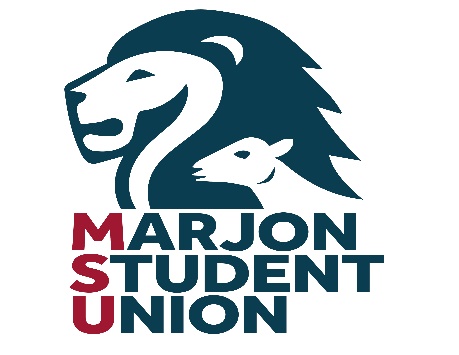 MSU Charity Trustee Declaration FormYou should bring a signed copy of this form to the first Candidates’ meeting. Marjon Students’ Union is a registered charity (number 1150327).There is a substantial body of government legislation and case law concerned with our activities and with the conduct of the Board of Trustees of which the Sabbatical Officers and the Student Trustees make up the majority.  Below is a list of circumstances which may prevent you from becoming a Trustee.  You are not allowed to be a Trustee if you:  Are under 18 years of age.  Have been convicted at any time of any offence involving deception or dishonesty, unless the conviction is legally regarded as spent; or  Are an undischarged bankrupt; or  Have made compositions with your creditors and have not been discharged; or  Have at any time been removed by the Commissioners or by the Court in England, Wales or Scotland from being a Trustee because of misconduct; or  Are disqualified from being a company director; or  Have failed to make payments under the county court administrators’ orders.  You may not be employed as student staff during your term of office.  If you intend to take a year out of your studies, this will need to be approved by Senate.  You should speak to your Head of Department and obtain their signatures on the consent form to confirm that you have done so.If you are in any doubt about your eligibility to act as a Trustee you should either seek your own legal advice or contact the Charity Commissioners.  I have read and understood the criteria (above) for being a Trustee and confirm that in the event that I am elected, I am: (a) willing and legally entitled and able to act as a Trustee of the SU (b) willing to undergo training upon appointment as a Trustee in order to understand the duties and standards that I will be required to meet as a charity trustee. Name………………………………………………………………………………………………Date of birth……………………………..........................................................Address…………………………………………………………………………………………………………………………………………………………………………………………………………………………………….. ……………………………………………………………………………………………………………………………………………………………………………………………………………………………………………………Signature…………………………………………………………………………………………………...Date………………………………